АДМИНИСТРАЦИЯКРАСНОКАМСКОГО МУНИЦИПАЛЬНОГО РАЙОНАПЕРМСКОГО КРАЯПОСТАНОВЛЕНИЕ20.07.2016                                                                                                  № 432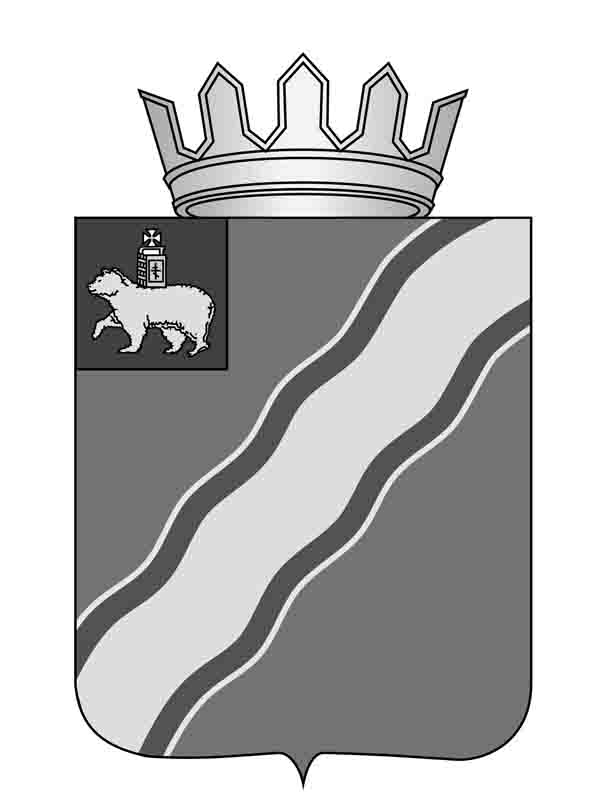 О внесении изменений в приложение к постановлению администрации Краснокамского муниципального района от 18.01.2013 №152 «Об образовании избирательных участков» (в редакции от 11.02.2013 № 250, 15.07.2013 № 1072, 21.08.2013 №1417, 30.04.2015 № 522)В соответствии со статьей 19 Федерального закона от 12 июня . № 67-ФЗ «Об основных гарантиях избирательных прав и прав на участие в референдуме граждан Российской Федерации», в целях создания максимальных удобств для избирателей, участников референдума и соблюдения требований о недопустимости пересечения границ избирательных участков и границ избирательных округов администрация Краснокамского муниципального районаПОСТАНОВЛЯЕТ:1. Внести в приложение к постановлению администрации Краснокамского муниципального района от 18 января . № 152 «Об образовании избирательных участков» (в редакции от 11.02.2013 №250, 15.07.2013 № 1072, 21.08.2013 №1417, 30.04.2015 № 522) следующие изменения:1.1. в состав Участка № 1702 ввести следующие адреса: «Пермский край, Краснокамский муниципальный район, Краснокамское городское поселение, г.Краснокамск: дома по улицам: Подлесная, СНТ Госучреждений № 2а»;1.2. в состав Участка № 1703 ввести следующие адреса: «Пермский край, Краснокамский муниципальный район, Краснокамское городское поселение, г.Краснокамск: дома по улицам: Уральская, переулок Нагорный»;1.3. в состав Участка № 1722 ввести следующие адреса: «Пермский край, Краснокамский муниципальный район, Краснокамское городское поселение, г.Краснокамск: дома по улицам: переулок Луговой»;1.4. в состав Участка № 1724 ввести следующие адреса: «Пермский край, Краснокамский муниципальный район, Краснокамское городское поселение, г.Краснокамск: дома по улицам: ул. Моховая, № 39»;1.5. в состав Участка № 1729 ввести следующие адреса: «Пермский край, Краснокамский муниципальный район, Оверятское городское поселение п.Оверята: дома по улицам: Строителей № 22, № 42, переулок Фабричный»;1.6. в состав Участка № 1731 ввести следующие адреса: «Пермский край, Краснокамский муниципальный район, Оверятское городское поселение с.Мысы: населенный пункт Южные Мысы ДНП».2. Постановление подлежит опубликованию в газете «Краснокамская звезда».3. Контроль по исполнению постановления возложить на управляющего делами администрации Краснокамского муниципального района И.А.Шилоносову.Глава Краснокамскогомуниципального района - глава администрации Краснокамскогомуниципального района                                                                Ю.Ю.КрестьянниковН.В. Третьякова47602